INDICAÇÃO Nº 581/2018Assunto: Reitera a solicitação da substituição da Placa Indicativa de Nomenclatura da Rua João Batista de Sá, conforme especifica.Senhor Presidente:INDICO ao Sr. Prefeito Municipal, nos termos do Regimento Interno desta Casa de Leis, que se digne Sua excelência determinar ao setor competente da Administração, para execução URGENTE da substituição da Placa Indicativa de Nomenclatura da Rua João Batista de Sá, no Bairro do Engenho, localizada na esquina com a Rua Orminda Mani Leoni (imagem anexa), pois a mesma encontra-se apagada o que dificulta a identificação.Tal medida é solicitação de moradores e de grande importância para a orientação e informação das pessoas que se dirigem para o local.			SALA DAS SESSÕES, 25 de abril de 2018.HIROSHI BANDO    Vereador – Vice-Presidente – PP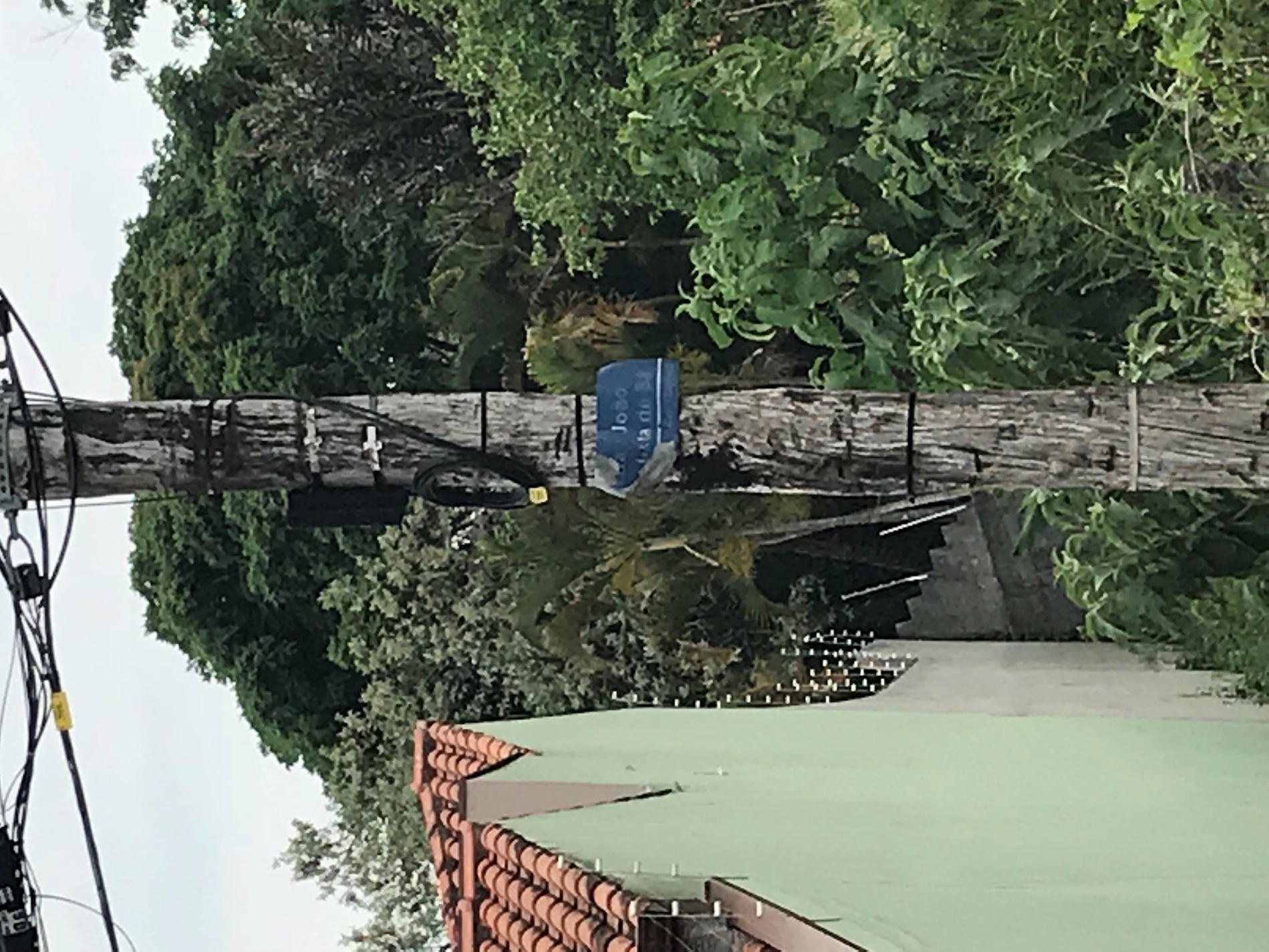 